Přijímací a postupové zkoušky Hudební obor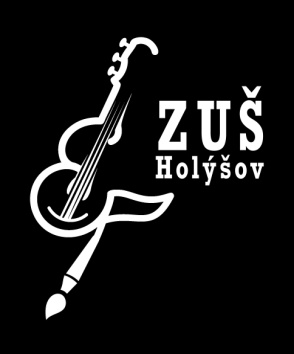 10. 6. PONDĚLÍ   (sálek, přízemí)13:00 - 16:00 postupové zkoušky16:00 - 17:00 přijímací zkoušky (flétna, el. klávesy, klavír,  kytara, bicí, akordeon)11. 6. ÚTERÝ    (třída č. 4, první patro) 13:00 - 16:00 postupové zkoušky16:00 - 17:00 přijímací zkoušky  (flétna, klarinet, housle, kytara, zpěv)11. 6. ÚTERÝ   (sálek, přízemí)13:00 - 16:00 postupové zkoušky Přijímací zkoušky ve třídě č. 412. 6. STŘEDA     (třída č. 4, první patro) 13:00 - 16:00 postupové zkoušky16:00 - 17:00 přijímací zkoušky (el. klávesy, klavír, flétna)12. 6. STŘEDA    (sálek, přízemí)12:45 - 16:00 postupové zkoušky 16:00 - 16:45 přijímací zkoušky (kytara, bicí, zpěv)13. 6. ČTVRTEK    (třída č. 4, první patro) 13:00 - 16:00 postupové zkoušky 16:00 - 17:00 přijímací zkoušky  (housle, kytara, bicí, klavír, el. klávesy, flétna)*V celém zkouškovém týdnu neprobíhá výuka hudebních oborů ani hudební nauky, výtvarný a dramatický obor se vyučuje dle domluvy s žáky.Přijímací zkoušky Literárně-dramatický obor11. 6. ÚTERÝ     - LDO (1. patro, ředitelna)- žák přednese básničku nebo zazpívá píseň zpaměti- žák předvede samostatnost projevu- starší žák (čtení )Přijímací a postupové zkoušky Výtvarný obor10. 6. PONDĚLÍ   (učebna VO, přízemí) 14:00 - 17:30 přijímací zkoušky- Mgr. Daniela Strojná11. 6. ÚTERÝ  (učebna VO, přízemí) 14:00 - 17:30 přijímací zkoušky- MgA. Jana Divišová12. 6. STŘEDA    (učebna VO, přízemí) 14:00 - 17:30 přijímací zkoušky- Mgr. Daniela Strojná13. 6. ČTVRTEK(učebna VO, přízemí) 14:00 - 17:30 přijímací zkoušky- MgA. Jana Divišová*V celém zkouškovém týdnu neprobíhá výuka hudebních oborů ani hudební nauky, výtvarný a dramatický obor se vyučuje dle domluvy s žáky.